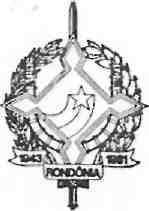 GOVERNO DO ESTADO DE RONDÔNIA GABINETE DO GOVERNADORDECRETO N. 944 DE 08 DE MARCO DE 1983.O GOVERNADOR DO ESTADO DE RONDÔNIA, no uso de suas atribuições legais, concede afastamento por um prazo de l (um) ano, o servidor CELSO LUIZ MORAES DE MEDEIROS, Cadastro n. 19.604, ocupante do Cargo de Agente Administrativo IV, lotado na Secretaria de Estado da Administração, para frequentar o Curso de Telecomunicação, nas Faculdades Integradas Estácio de Sá, na cidade do Rio de Janeiro-RJ.JorgeTeixeira de OliveiraGovernador4r<? i?,/*pa